WSC Board MeetingWednesday, October 10, 2012CALL TO ORDER:Meeting called to order at 5:30pmROLL CALL:    APPROVAL OF MINUTES:Motion to approve made by Motion passed unanimously.PRESIDENT REPORT:Ordering T-shirts for board, comp and rec coachesThanksgiving tournament- 16 teams signed up.  Will wait until the end of October to decide to continue w/ tournament or cancelFields- Robert to discuss w/ City about field spaceCOMMITTEE REPORT:FIRST VICE REPORT: Lights need to be reportedUniforms- No new Nike comp uniforms until January 2013HEAD COACH REPORT:HEAD REFEREE REPORT:TREASURER’S REPORT: REGISTRAR’S REPORT:Refund policy- coaches need to inform Patty if player drops and why. SECRETARY’S REPORT: Send Tino the notes to be put on the website. OLD BUSINESS: NoneNEW BUSINESS:Parks and Rec will be posting signs on the fences as to where to place goalsEquipment given to teams will need to be returned if no longer going to continue the teamDecember 5 will be meeting for field allocationState Cup will start on the 1st and 2nd weekend in November.  Games will be at the Comm Ctr and WHS. Carlos offered to be coach assistant to help assist w/ younger kids to help show moves. Go Daddy website is $1000 plus $175 yearly fee.GOOD OF GAME:ADJOURNMENT:Motion to adjourn by Meeting adjourned at 7pmNEXT MEETING: Woodland Soccer ClubAffiliated with:  Club Soccer - C.Y.C.A.N - U.S.Y.A - U.S.S.F. & F.I.F.A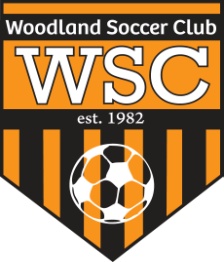 